ВНИМАНИЮ ОБУЧАЮЩИХСЯ И РОДИТЕЛЕЙ!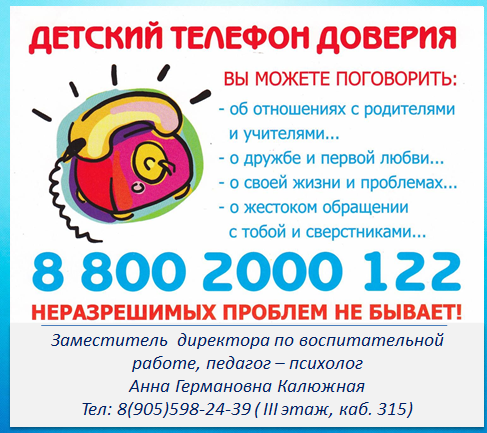 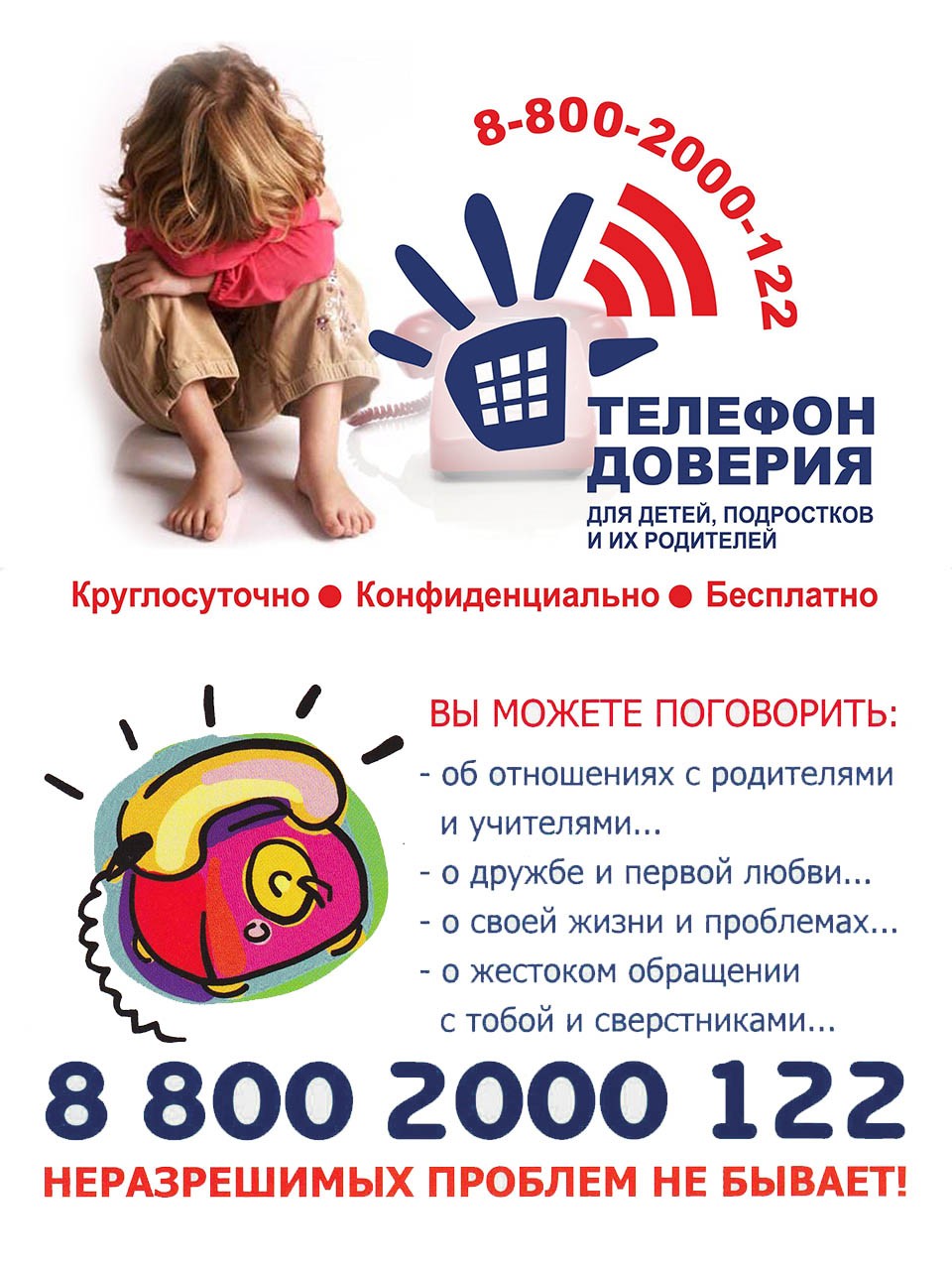 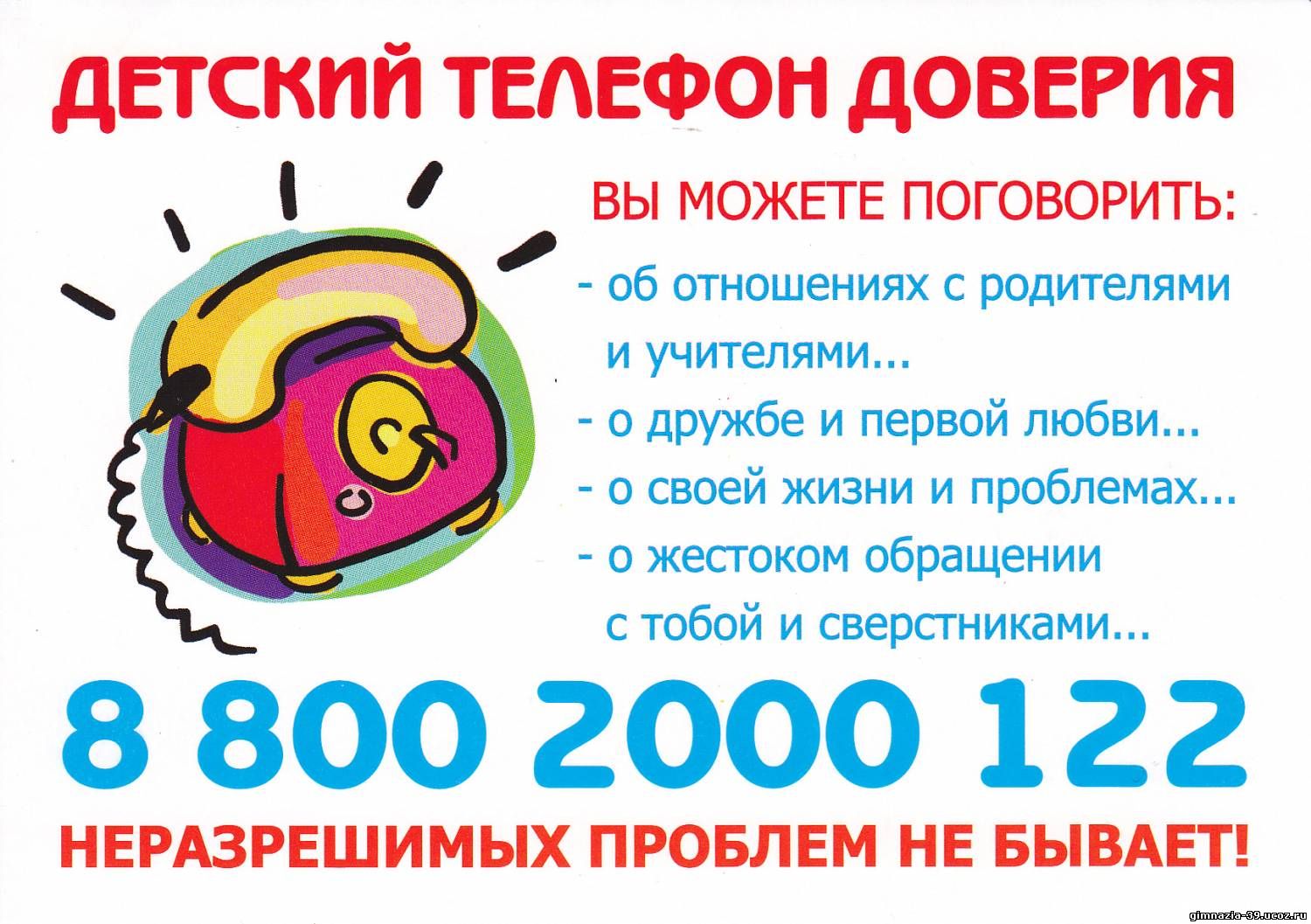 